                                                              Leiter und Isolatoren                                                __________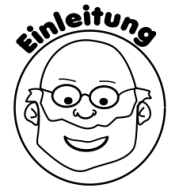 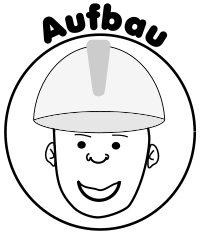 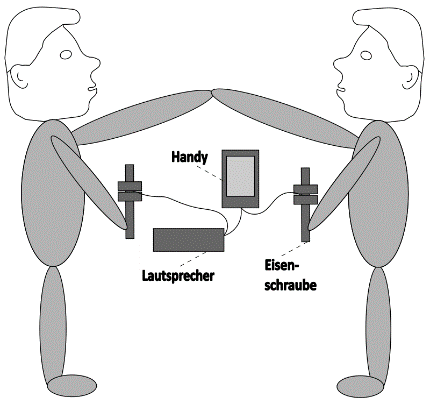 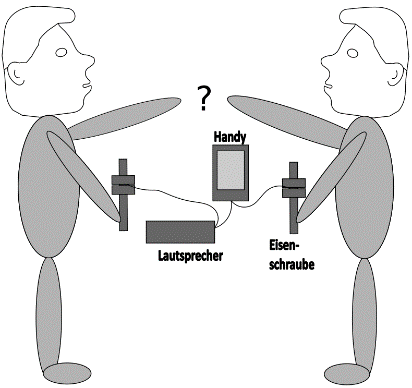 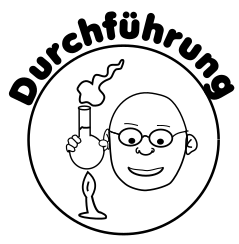 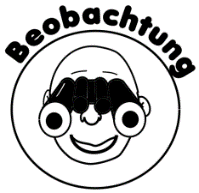 